Příloha č. 2 Zadávací dokumentacePodrobná specifikace e-learninguObsah Struktura a rozsah typizovaných cvičení dle jednotlivých oborůPříklad zpracování všech typizovaných cvičeníStruktura a rozsah typizovaných cvičení dle jednotlivých oborůE-learning bude mít dvě jazykové verze – anglickou a německou – které budou, co se týče obsahu, totožné v obou jazykových verzích.  E-learning bude vytvořen pro všech 5 oborů.Struktura e-learningu, tzn. rozsah jednotlivých cvičení v každém podtématubude následující:Logistika (4 podtémata)1. Slovní zásoba – 10x2. Doplňte klíčové slovo – 5x3. Obrázek – 5x4. Souhrnná cvičení – 5x5. Překlad vět – 5x6. Souhrnný test – 25 x 10x přiřazování odpovídajících výrazů – pavouk               10x slovní zásoba- 5x pravda-nepravda (fráze)                                            IT (9 podtémat)1. Slovní zásoba – 10x2. Doplňte klíčové slovo – 5x3. Obrázek – 5x4. Souhrnná cvičení – 5x5. Překlad vět – 5x6. Souhrnný test – 25 x 10x přiřazování odpovídajících výrazů – pavouk 10x slovní zásoba5x pravda-nepravda (fráze)                                            Elektro (10 podtémat)1. Slovní zásoba – 10x2. Doplňte klíčové slovo – 10x3. Obrázek – 5x4. Souhrnná cvičení – 10x5. Překlad vět – 5x6. Souhrnný test – 25 x 10x přiřazování odpovídajících výrazů – pavouk 10x slovní zásoba5x pravda-nepravda (fráze)                                            Strojírenství (10 podtémat)1. Slovní zásoba – 10x2. Doplňte klíčové slovo – 10x3. Obrázek – 10x4. Souhrnná cvičení – 10x5. Překlad vět – 10x6. Souhrnný test – 25 x 10x přiřazování odpovídajících výrazů – pavouk 10x slovní zásoba5x pravda-nepravda (fráze)                                            Doprava (4 podtémata)1. Slovní zásoba – 10x2. Doplňte klíčové slovo – 10x3. Obrázek – 10x4. Souhrnná cvičení – 10x5. Překlad vět – 10x6. Souhrnný test – 25 x 10x přiřazování odpovídajících výrazů – pavouk 10x slovní zásoba5x pravda-nepravda (fráze)                                            Příklad zpracování všech typizovaných cvičeníPro názornost přikládáme ke každému z 6 požadovaných typů cvičení (5x cvičení, 1x souhrnný test) způsob zpracování.1. Slovní zásobaslovo v ČJ   ->	 překlad ANJ/NJpříklad cvičení:vkladní knížka -> překlad ….10x; správný výraz = 1 bod2. Doplňte klíčové slovoV textu anglickém/německém budou vynechána klíčová slova, která bude nutno doplnit 5x – 10x (dle oboru); správný výraz =2 bodyPříklad cvičení:Vkladní knížky jsou zakládány fyzickým osobám jako …………………………. na …………………….. .3. ObrázekPopis obrázku se šipkami – doplnit ANJ/NJ výrazy té části obrázku, ke které směřuje šipka 5x – 10x (dle oboru); správný výraz = 1 bodPříklad cvičení:Šipky budou směřovat např. k výrazům: vkladní knížka, vkladní knížka na jméno,  atd.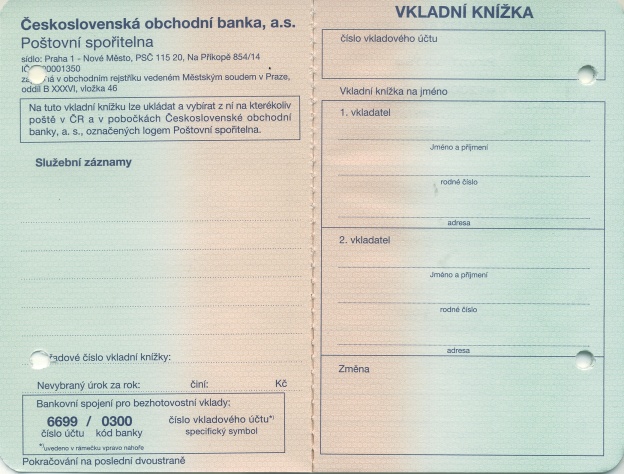 4. Souhrnná cvičeníSlovní zásoba  - přiřazování odpovídajících výrazů (pavouk)5x – 10x (dle oboru); správný výraz = ½ boduPříklad cvičení:vkladní knížka             …….      A.doklad totožnosti       ……       B.vklad v hotovosti        ……       C.Fráze – doplnění slovního výrazu v ANJ/NJ  (s možností  výběru  ze 2 slov– 1 správná odpověď)5x – 10x (dle oboru); správný výraz = 1 bodPříklad cvičení:Vkladní knížky jsou zakládány fyzickým osobám jako vkladní knížky najméno x rodnéčíslo.5. Překlad větPřeklad vět z ČJ. Tyto věty budou vycházet z frází v elektronické učebnici5x – 10x (dle oboru); správný výraz = 1 bodPříklad cvičení:Přeložte: Vkladní knížka může být založena na 1 vkladatele. …………………………Souhrnný test (vyhodnocený ve formě známky dle úspěšnosti, tzn. 1-5)V testu bude 25 otázek.Hodnocení testu:  úspěšnost v procentech = výsledná známka100% -  87%   = 186% -  73%   = 272% -  58%   = 357% -  44%   = 443% -    0%   = 510x přiřazování odpovídajících výrazů – pavouk               10x / správná odpověď = 1/2 bodu vkladní knížka             …….      A.doklad totožnosti       ……       B.vklad v hotovosti        ……       C.10x slovní zásoba v ANJ/NEJ správný výraz = 1 boddopsat český výraz / pokud lze, tento bod jsme přidaly,ID card- dopsat český výraz…………………………….                                                  b) Passport- dopsat český výraz ………………………….5x pravda-nepravda (fráze)                správný výraz či spojení  = 2 bodypříklad cvičení:Jednou ročně provede banka ……………….. a zašle klientovi úrokovou poukázku.Klientovi po předložení …………………. pracovník pošty příslušnou částku ……………….. připíše na účetní řádkyjako ………………. .